Školní družina   Mšec                                                      Školní rok 2018/2019PROSINEC    -   Měsíční plán činností, akcí a projektůI. - II. - III. odděleníTéma :   Těšíme se na VánoceCíl:  Seznamovat se s lidovými tradicemi, vytvářet citový vztah         k hodnotám, které vytvořili naši předkové (ADVENT).         Rozvíjet fantazii a představy dětí.Co nás čeká před Ježíškem? Tvořivé dílničky – vánoční vyrábění, výzdoba ŠDadventní kalendář, vánoční přáníčka, ozdobičky a různé výrobkyZdobení vánočního stromečkuVánoční zvyky a koledyzpíváme a posloucháme koledyvyprávíme o Vánocích, vánoční zvyky a tradiceKruh přátelství a kamarádství - družinové schránkyOslavy Vánoc napříč světem Taneční soutěž na přání  Celoroční hry: Ahoj, Česko!, Malí badatelé, První pomoc hrouPsychorelaxační hry a cvičení Vánoční turnaje: stolní spol. hry, sportovní soutěže, pohybové hry…„Slavíček 2018“ – pěvecká soutěžDramatizace vánočního příběhu – Tři královéJežíšek v naší družině – vánoční nadílka – pondělí 17.12.2018       Malý vánoční koncert ve ŠD – středa 19.12.2018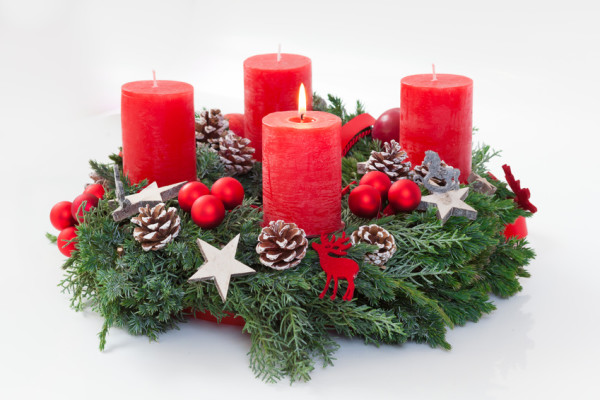 PŘEJEME KRÁSNÉ VÁNOCE